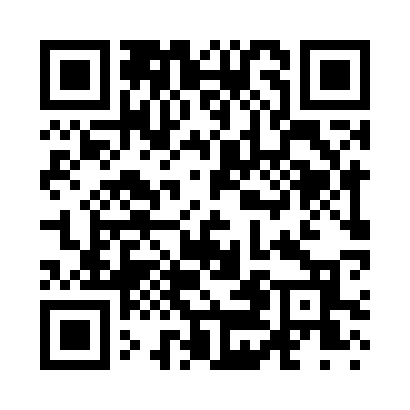 Prayer times for Bayou Corne, Louisiana, USAMon 1 Jul 2024 - Wed 31 Jul 2024High Latitude Method: Angle Based RulePrayer Calculation Method: Islamic Society of North AmericaAsar Calculation Method: ShafiPrayer times provided by https://www.salahtimes.comDateDayFajrSunriseDhuhrAsrMaghribIsha1Mon4:496:071:094:448:109:282Tue4:506:081:094:458:109:283Wed4:506:081:094:458:109:274Thu4:516:091:094:458:109:275Fri4:526:091:094:458:109:276Sat4:526:101:104:458:099:277Sun4:536:101:104:468:099:268Mon4:536:101:104:468:099:269Tue4:546:111:104:468:099:2610Wed4:556:111:104:468:099:2511Thu4:556:121:104:468:089:2512Fri4:566:131:104:468:089:2513Sat4:576:131:114:478:089:2414Sun4:576:141:114:478:079:2415Mon4:586:141:114:478:079:2316Tue4:596:151:114:478:079:2317Wed4:596:151:114:478:069:2218Thu5:006:161:114:478:069:2119Fri5:016:161:114:478:059:2120Sat5:026:171:114:488:059:2021Sun5:026:171:114:488:049:1922Mon5:036:181:114:488:049:1923Tue5:046:191:114:488:039:1824Wed5:056:191:114:488:039:1725Thu5:056:201:114:488:029:1626Fri5:066:201:114:488:029:1627Sat5:076:211:114:488:019:1528Sun5:086:221:114:488:009:1429Mon5:096:221:114:488:009:1330Tue5:096:231:114:487:599:1231Wed5:106:231:114:487:589:11